合格通知・入学手続き書類送付用住所票合格通知を受け取る際の住所、氏名、郵便番号を３箇所すべてに記入してください。団地・アパート等に居住している者は、棟番号、戸番を入れ、間借りしている者は、「〇〇様方」と詳しく記入してください。なお、出願後住所変更した場合は、すみやかに届け出てください。　　　※は記入しないでください。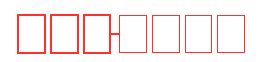 　　　　　　　　　　　　　　　　　　様※（受験番号　　　　　　　　　　　）　　　　　　　　　　　　　　　　　　様※（受験番号　　　　　　　　　　　）　　　　　　　　　　　　　　　　　　様※（受験番号　　　　　　　　　　　）